Inschrijvingsformulier CC de Werft 2020-2021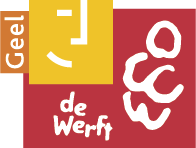 LAGER ONDERWIJSSchool:	Afdeling/Klassen:	Adres:	Telefoon:	E-mail: 	Verantwoordelijke contactpersoon voor deze aanvraag: Naam: 	Gsm-nummer: 	E-mail: 	Als alternatieve activiteit kies ik:Contactgegevens van de betrokken leerkrachten:Opmerkingen/vragen:DatumUitvoerderTitel1e lj2e lj3e lj4e lj5e lj6e ljBLODinsdag 20 oktober 2020Tom Struyf + C-TAKTDierDinsdag 27 oktober 2020Theater Antigone & ArtemisWoestzoekerDinsdag 24 november 2020Nic Balthazar, Bert Huysentruyt e.a.BadaboemDinsdag 02 februari 2021Theater SpeelmanNAUTILUSDinsdag 23 februari 2021Tal en TheeWARSDinsdag 09 maart 2021Tuning People & BronksRitaVrijdag 12 maart 2021Zonzo CompagnieTHELONIOUSDinsdag 16 maart 2021Theater GnaffelOma, mag ik mijn pop terug?Dinsdag 18 mei 2021Beeldsmederij DE MAANAnansi31 mei t.e.m. 11 juni 2021Kunst in ZichtPlantarticaNaam klasNaam klasleerkrachtMailadres klasleerkracht